Enhancing the IMDFF-DR Secretariat Support Capacity for Post-Disaster Recovery GovernanceANNUAL programme NARRATIVE progress report REPORTING PERIOD: 1 january – 31 December 2019This annual report for the Programme entitled “Enhancing the IMDFF-DR Secretariat Support Capacity for Post-Disaster Recovery Governance”  contains results and progress of the Fund since it was the only programme funded by the Indonesia Disaster Recovery Trust Fund in 2019. EXECUTIVE SUMMARY In 2018 Indonesia was struck by two particularly severe natural disasters: a 7.0 magnitude earthquake in West Nusa Tenggara (NTB) on 5 August and, less than 8 weeks later - on 28th September - a 7.4 magnitude earthquake, followed by a tsunami and a rare phenomenon known as ‘soil liquefaction’, in Central Sulawesi. On 1st October, The Government of Indonesia (GoI) welcomed international assistance with specific conditions for Central Sulawesi and concurrently for West Nusa Tenggara (Nusa Tenggara Barat-NTB). In November, the GoI announced the provisional need for post-disaster recovery financing in Central Sulawesi and NTB is approaching IDR 35 trillion (USD 2.4 billion) and current indication of funding capacity under government budget is around IDR 30 trillion (USD 2.2 billion). The gap is expected to be fulfilled from other respective bilateral and multilateral partners grant financing contribution to support the post-disaster recovery in Central Sulawesi and NTB based on the Rehabilitation and Reconstruction Action Plan (RENAKSI RR) for each province. Taking into account the above situation, the Government of Indonesia (GoI) decided to activate the IMDFF-DR as a financing facility to facilitate and coordinate the utilization grant funding contribution. The IMDFF-DR facility main role is to ensure national ownership, all projects funded and/or coordinated by the Facility would be in support of, and strictly aligned with the GoI’s RENAKSI RR. The Facility is intended to complement government-funded recovery activities and bring strategic value in developing capacity and promoting sustainability. The Secretariat of the IMDFF-DR Technical Team provides consultancy services on plans for receiving grants in the form of Goods / Services (in-kind) and provides recommendations on how to manage good grants according to applicable regulations. The mechanism for managing direct grants in the form of goods / services is also known as the Single Project mechanism, which is a project implemented by the Implementing Agency appointed by the Donor. The scope of receipt of grants using the Single Project mechanism is pre-disaster activities, support for the implementation of emergency response and post-disaster activities. The IMDFF-DR facilitate coordination of recovery programme interventions funded by grand funding with Ministries / Institutions, development partners and local governments to discuss problems faced and solutions to their solutions. The IMDFF-DR secretariat management capacity has been improved through provision of operational support, office space, equipment and personnel.PurposeThe IMDFF-DR as a financing facility has experience in managing grant funds following its experience in managing bilateral/multilateral grant funding contribution for post-disaster recovery interventions in Mentawai Island, Yogyakarta, Central Java, Mt, Kelud and Mt. Sinabung with grant contribution from the Government of New Zealand (GoN). Following its activation, The IMDFF-DR faced challenge in re-establishing its operational capacity due to the minimum budget allocation and turnover of personnel. The latest operationalization period of this facility was concluded in mid 2018. The project is designed to strengthen the IMDFF-DR secretariat to facilitate and lend support for addressing the issues of recovery institutional arrangement and funding scheme within the overall recovery framework for Central Sulawesi (i.e. Palu) and West Nusa Tenggara (i.e. Lombok). Results Outcome: The Government of Indonesia is capacitated to manage grant funding contribution from bilateral/multilateral donors and implementation of efficient and effective recovery measures in Central Sulawesi and NTB.The IMDFF-DR represent the GoI in leading recovery programme intervention for Central Sulawesi (CS) and West Nusa Tenggara (WNT) funded by grant contribution from Donor Countries. Currently, the IMDFF-DR has been coordinating the grant contribution from KfW, Government of Qatar, JICA, and Government of New Zealand. The coordination involved Line Ministries/Agencies, Development Partners, Donors and Local Governments to ensure the following key priorities are well addressed:Synchronize recovery programme intervention funded by grant contribution with other recovery interventions funded from National Budget (APBN), Local Government (APBD), and Loan provision for CS and WNT. Secure confirmation from the Local Governments (LG) on the detail recovery support activities funded from verified grant sources.Outputs:   Support provided to IMDFF-DR Secretariat in developing institutional structure and operational guidelines renewal for the implementation of activities under the coordination of BNPB and Bappenas;Two technical support personnel hired and based in the secretariat office to support coordination activities, administrative work on grant registration and monitoring/reporting of the recovery programme implementation coordinated under the secretariat. This output includes establishment of secretariat office, for which has been established in BNPB office building (16th floor). Office supplies, equipment and furniture have been procured and delivered to enable the secretariat office function properly. In addition to the above, BNPB and Bappenas also assigned their Civil Apparatus to strengthen the inter-unit coordination within the ministry and inter-sectoral coordination with other relevant line ministry. This assignment is regulated by the issuance of BNPB First Secretary Decree (Number 99.A / 2019; 99.b / 2019; and 165.A / 2019) concerning the Establishment of the IMDFF-DR Secretariat at BNPB and the Assignment of Executing Personnel for IMDFF-DR Secretariat.The preparation of IMDFF-DR operational guideline or SOP is underway and simultaneously with the formulation way forward strategy for IMDFF-DR. The SOP renewal process was delayed due to the renewal of Bappenas’s decree for the Structure of Steering and Technical Committee of IMDFF-DR. Further adjustment in the SOP is needed to align with the new structure. The strategy is emphasizing on two key areas i.e. 1) IMDFF-DR to be more self-sufficient for its operation (reduce dependency to donor’s contribution for its operational support) and 2) Improve its strategic roles as a multi-partner coordination platform for non-government funded recovery support intervention. Overall, the summary of ongoing activities managed by the secretariat are as follow:Preparation of IMDFF-DR SOP and StrategyDiscussion on the plan for receiving Grants from Government of New Zealand and Government of QatarFacilitate governance of grant contribution from the Government of Qatar and the Government of New Zealand for BNPB.Carry out regular coordination of the Secretariat and the Technical TeamManagement Information System (MIS) for monitoring and evaluation of foreign grant management in disaster management is developed and preliminary operationalized by the Secretariat;This output intends to support the GoI monitoring and evaluation system. The Secretariat is planning to develop a Management Information System (MIS) system for monitoring and evaluation of foreign grant implementation for Central Sulawesi and NTB. The MIS scheme has been developed using web-based platform yet still require further technical process to be fully operational. The website requires hosting service and additional equipment. To solve this, the Secretariat has been in coordination with the Centre for Data, Information and Communication of BNPB (PUSDATINKOM) to find the best solutions, including possibility of hosting. In the meantime, the Secretariat continues to prepare and produce publication materials for visibility purpose. The publication material about IMDFF-DR and its recovery coordination support have been compiled and stored in cloud  . As mentioned in output 1, a competent national consultant for Monitoring, Evaluation and data management has been hired to improve M&E and Reporting framework of IMMDF-DR particularly to ensure reporting from implementing partners are submitted to the Secretariat and formulate regular reporting to internal BNPB and Bappenas. as well as extending support to ensure alignment of information with Bappenas and BNPB. Operational assistance provided to the Secretariat in coordinating the implementation of Rehabilitation and Reconstruction interventions funded by foreign grant funding in Central Sulawesi Province and West Nusa Tenggara Province.The project is implemented with Direct Implementation Modality (DIM) whereby UNDP provide operational support services for human resource, procurement, administrative, finance and event organising to the secretariat in order to deliver their functions. Two UNDP’s operational support personnel are providing direct operational support services for the IMDFF-DR secretariat to ensure timely delivery of operational inputs required by the secretariat.  The personnel are working closely with the Country Office Operation Unit that responsible to manage the operation business processes  in accordance to UNDP regulations and procedures. In general, the operational activities often faced challenges due to the different cost items reference and operating standard between UNDP and Government e.g. cost for allowance for speaker, eligibility for business class ticketing, etc. The UN Country Team in Indonesia has established policy on UN Indonesia harmonised cost parameters for Government Officials since 2009 and frequently updated to follow unit cost exchange in country. However, this update is not at the same cycle of government’s unit rate update, i.e. on annual basis. UNDP obliged to follow these harmonized parameters for any activities that constitute provision of allowances for government officials. Nevertheless, challenge still remains on different understanding from government officials about the parameters and UNDP operation policies. To solve this, UNDP provided explanation in advance of the relevant policies e.g. travel allowance, per diem, ticket booking, to all government officials and obtained their prior consent to accept the policy.. iii) A Specific Story IMDFF-DR as funding facility is aims to manage the utilization of foreign grants for disaster management to be more effective with broader flexibility in use. The strategy for utilizing foreign grant managed by IMDFF-DR is as a complement, catalytic support and gap filler in supporting government efforts to restore post-disaster areas. IMDFF-DR has carried out its role through facilitate coordination meeting with related line ministries and bilateral/multilateral development partners to identify list of public infrastructures that have potential funding duplication with other sources of funding from the APBN as well as loans from bilateral/multilateral development partners. Several list of infrastructures that will be funded by PETRA Project has been identified duplicate of funding with the list of infrastructures of that will be constructed by Ministry of Public Work. IMDFF-DR have encouraged all parties to agreed that all infrastructures identified duplicate of funding is prioritized funded and implemented through PETRA Project due to readiness for implementation.III.	Other Assessments or Evaluations •	Report on any assessments, evaluations or studies undertaken.IV.	Programmatic Revisions •	 Adjustment of the project implementation timeline is needed following the delayed in formalizing the governance structure and procedures of IMDFF-DR. The Secretariat and UNDP is in process to extend the project document until end of December 2020.V. 	Resources (Optional)•	Provide any information on financial management, procurement and human resources. additional resources or interventions from other partners.  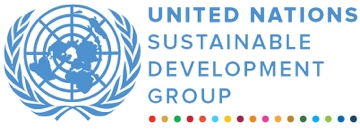 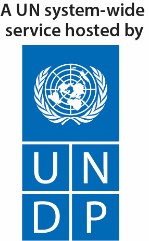 Programme Title & Project NumberProgramme Title & Project NumberCountry, Locality(s), Priority Area(s) / Strategic ResultsCountry, Locality(s), Priority Area(s) / Strategic ResultsProgramme Title: Enhancing the IMDFF-DR Secretariat Support Capacity for Post-Disaster Recovery GovernanceProgramme Number (if applicable)  MPTF Office Project Reference Number: 00114934Programme Title: Enhancing the IMDFF-DR Secretariat Support Capacity for Post-Disaster Recovery GovernanceProgramme Number (if applicable)  MPTF Office Project Reference Number: 00114934(if applicable)Country/RegionIndonesia(if applicable)Country/RegionIndonesiaProgramme Title: Enhancing the IMDFF-DR Secretariat Support Capacity for Post-Disaster Recovery GovernanceProgramme Number (if applicable)  MPTF Office Project Reference Number: 00114934Programme Title: Enhancing the IMDFF-DR Secretariat Support Capacity for Post-Disaster Recovery GovernanceProgramme Number (if applicable)  MPTF Office Project Reference Number: 00114934Priority area/ strategic results Post-disaster Recovery GovernancePriority area/ strategic results Post-disaster Recovery GovernanceParticipating Organization(s)Participating Organization(s)Implementing PartnersImplementing PartnersUnited Nations Development ProgrammeUnited Nations Development ProgrammeNational Disaster Management Authority – BNPBMinistry of Development Planning – BappenasNational Disaster Management Authority – BNPBMinistry of Development Planning – BappenasProgramme/Project Cost (US$)Programme/Project Cost (US$)Programme DurationProgramme DurationTotal approved budget as per project document: MPTF /JP Contribution:  USD 112,000Overall Duration: 12 MonthsAgency Contribution:Start Date : 25 February 2019Start Date : 25 February 2019Government Contribution:Original End Date: 31 December 2020Original End Date: 31 December 2020Other Contributions (donors):USD 90,000 - Government of New ZealandOther Contributions (donors):USD 90,000 - Government of New ZealandCurrent End date: 31 December 2020 (in process for extension)Current End date: 31 December 2020 (in process for extension)TOTAL: USD 202,000Programme Assessment/Review/Mid-Term Eval.Programme Assessment/Review/Mid-Term Eval.Report Submitted ByReport Submitted ByAssessment/Review  - if applicable please attach     Yes          No    Date: dd.mm.yyyyMid-Term Evaluation Report – if applicable please attach                Yes        No    Date: dd.mm.yyyyAssessment/Review  - if applicable please attach     Yes          No    Date: dd.mm.yyyyMid-Term Evaluation Report – if applicable please attach                Yes        No    Date: dd.mm.yyyyName: Christian UsfinitTitle: Team Leader Resilience and Reconstruction UnitParticipating Organization (Lead): United Nations Development ProgrammeEmail address: christian.usfinit@undp.orgName: Christian UsfinitTitle: Team Leader Resilience and Reconstruction UnitParticipating Organization (Lead): United Nations Development ProgrammeEmail address: christian.usfinit@undp.orgAchieved Indicator TargetsReasons for Variance with Planned Target (if any)Source of VerificationOutcome 1The Government of Indonesia is capacitated to manage grant funding contribution from bilateral/multilateral donors and implementation of efficient and effective recovery measures in Central Sulawesi and NTB.Indicator: Institutional arrangement and governance of IMDFF-DR implementation is formulated and endorsed by Technical Committee.Extend to which the IMDFF-DR is fully sufficient to continue undertaking its roles.Baseline:Restructuration of organization in Bappenas, BNPB, and other line ministry following the new cabinet structure.The GoI activated the IMDFF-DR as a financing facility to facilitate and coordinate the utilization grant funding contributionPlanned Target: Coordinate with Legal Bureau Bappenas to accelerate the issuance of the Decree of Minister for National Development Planning on Institutional Structure of IMDFF-DR.Facilitate BNPB and Bappenas to secure operational allocation from national budget.Document draft decree of Minister for National Development Planning on Institutional structure of IMDFF-DR already consulted with Legal Bureau of Bappenas for further proceed and Renewal draft of SOP IMDFF-DR is formulated for further endorsed by technical committee.Discussion to secure budget allocation from Government budget is ongoing simultaneously with the formulation of new governance structure and SOP.Document draft decree of Minister for National Development Planning on Institutional structure of IMDFF-DR Secretariat.Draft Standard Operating Procedure of IMDFF-DROutput 1.Support provided to IMDFF-DR Secretariat in developing institutional structure and operational guidelines renewal for the implementation of activities under the coordination of BNPB and BappenasIndicator 1.1.1# of technical personnel hired to support coordination functions of secretariat.Secretariat IMDFF-DR office is established and fully operated in BNPB.Availability document of governance and implementation guidelines of IMDFF-DR that endorsed by Technical Committee.Baseline:Departure of technical personnel in Secretariat (contract personnel)No dedicated venue for the secretariat to manage its operation.The need to identify other fund channeling mechanism due to the closure of one funding window account in IMDFF-DR. Planned Target:Finalized the distribution of office equipment for Secretariat.Provision of technical personnel to support the finalization of renewal processes for the Governance and implementation guidelines of IMDFF-DR to be endorsed by technical committee.Two technical personnel hired to support coordination activities, administrative work on grant registration and monitoring/reporting of the recovery programme implementation coordinated under the secretariat The IMDFF-DR. One consultant hired to facilitate the renewal process of operational guideline.Secretariat office has been established and operating at BNPB since January 2020.The issuance of BNPB First Secretary Decree (Number 99.A / 2019; 99.b / 2019; and 165.A / 2019) concerning the Establishment of the IMDFF-DR Secretariat at BNPB and the Assignment of Executing Personnel for IMDFF-DR Secretariat. Secretariat has conducted series of meetings to discuss and finalize the IMDFF-DR implementation guidelines. Draft renewal of implementation guidelines of IMDFF-DR has been finalized.BNPB and Bappenas also assigned their Civil Apparatus to strengthen the inter-unit coordination within the ministry and inter-sectoral coordination with other relevant line ministry.BNPB First Secretary  Decree (Number 99.A / 2019; 99.b / 2019; and 165.A / 2019)Draft Document of renewal IMDFF-DR implementation guidelines.The availability of Secretariat IMDFF-DR fully operating in BNPB.Output 2 Management Information System (MIS) for monitoring and evaluation of foreign grant management in disaster management is developed and preliminary operationalized by the Secretariat;Indicator 1.1.2Mechanism for monitoring and evaluation the implementation of program/project funded by foreign grant is developed. A web-based platform of the MIS established to provide public information.Baseline:The new governance structure of IMDFF-DR which constitute the need to adjust its MIS.The web-based platform of IMDFF-DR is inactive since the closure of funding contribution from NZ in May 2018.Planned Target:Enable the secretariat to undertake regular coordination meeting and monitoring to update the progress of project implementation funded by foreign grants under the coordination of IMDFF-DR.Facilitate the follow up actions needed with the PUSDATINKOM in BNPB to reactivate the website.Secretariat IMDFF-DR has developed mechanism for monitoring and evaluate of the project funded by foreign grants   as a part of IMDFF-DR implementation guidelines. Implementing agency regularly submitted quarter and annual report to IMDFF-DR Secretariat in timely manner.Secretariat has facilitated regular coordination meeting with implementation agency, line ministries, executing agency and local government to monitor the progress of the project implementation and identify the pending issues that may arise during the project implementation. Coordination meeting and monitoring the implementation of PETRA Project in West Nusa Tenggara and were took placed on 18-19 December 2019 and Central Sulawesi on 28-30 October 2019.Quarterly and annual reports of IMDFF-DR implementation – Submitted to the Technical Committee and Steering Committee. Monitoring and evaluation mechanism is listed in the IMDFF-DR implementation guidelines.Reporting document of coordination meeting and monitoring.Dummy of IMDFF-DR Website.Output 3Operational assistance provided to the Secretariat in coordinating the implementation of Rehabilitation and Reconstruction interventions funded by foreign grant funding in Central Sulawesi Province and West Nusa Tenggara Province.Indicator  1.1.3# of multilateral/bilateral partners are facilitated by Secretariat IMDFF-DR to manage their contributions in post-disaster recovery efforts.Multi-stakeholder coordination meeting and monitoring of the implementation program/project funded by foreign grants is facilitated and reports available.Baseline:Inability of IMDFF-DR secretariat to maintain its coordination support due to the lack of operational resources.Discussion over funding contribution happened bilaterally within donors and line ministry that cause many duplications of interventions.Planned Target:Provision of operational assistance for the Secretariat to:Undertake regular coordination meeting with implementation agency, executing agency, local government regarding to the implementation of the project funded by foreign grant under the coordination of IMDFF-DR.Undertake monitoring and evaluation of the project implementation under the coordination of IMDFF-DR and provide reports to the Technical Committee and Steering Committee.Provision of support personnel to strengthen operational capacity of the MDFF-DR secretariat in BNPB.Secretariat IMDFF-DR has facilitated coordination meetings for grant contributions from KfW, Government of Qatar, JICA, and Government of New Zealand and continue exploring other multilateral/bilateral partners to identify potential contribution for post-disaster recovery. These grants will be allocated to support post-disaster recovery in West Nusa Tenggara and Central Sulawesi. Several coordination meetings with relevant stakeholder in BNPB, Bappenas and Ministry of Foreign Affairs conducted to discuss the draft of grant agreement (partnership arrangement or MoU) and the utilization of grants in accordance with Action Plan for Rehabilitation and Reconstruction in both Province West Nusa Tenggara and Central Sulawesi.Secretariat IMDFF-DR has facilitated series of coordination meeting among Bappenas, BNPB, UNDP, and local government at provincial and district level in West Nusa Tenggara and Central Sulawesi to identify the potential public infrastructure that eligible to be funded by grant from Government of Germany (KfW) base on readiness criteria has been agreed. This include coordinating the fund with related line ministries and multilateral/bilateral development partners to avoid funding duplication.Secretariat IMDFF-DR is also facilitating the preparation of grants from Government of New Zealand and Qatar Development Fund. List of agreed public infrastructures to be funded by grant is contain in minutes of meeting of the coordination meeting.Draft of grant agreement (partnership arrangement or MoU) with Government of Qatar and New Zealand.Minutes of coordination meetings and verification processes.Problem / Challenge faced: Describe the specific problem or challenge faced by the subject of your story.Dynamic interaction and different layer of bureaucracy in decision making of the project implementation at national level, local government level and implementing agency led to delay implementation of the project activities.Different understanding of government official about the harmonized rate and UNDP operation policies of which in many cases reduced the interest several officials to participate in Secretariat activities.  Programme Interventions:  Conducting regular coordination and communication among Secretariat, executing agency, implementing agency and local government.UNDP and Secretariat team continuously provide explanation of the relevant policies e.g. travel allowance, per diem, ticket booking, to all government officials and obtain their consent to accept the policy prior to undertaking operation actions.Result: Describe the observable change that occurred so far as a result of the Programme interventions. For example, how did community lives change or how was the government better able to deal with the initial problem? The government has the capacity to align contribution from donors and better manage the allocation to avoid duplication as well as encourage collaboration to deliver more effective/comprehensive recovery interventions.Lessons Learned: Strengthening coordination and communication among all stakeholders will be contributed to smoothen the project implementation and sustainability of the project.